ПРАВИТЕЛЬСТВО РОССИЙСКОЙ ФЕДЕРАЦИИПОСТАНОВЛЕНИЕот 3 июня 2013 г. N 467О МЕРАХПО ОСУЩЕСТВЛЕНИЮ ПЕРЕХОДА К НОРМАТИВНО-ПОДУШЕВОМУФИНАНСИРОВАНИЮ ИМЕЮЩИХ ГОСУДАРСТВЕННУЮ АККРЕДИТАЦИЮОБРАЗОВАТЕЛЬНЫХ ПРОГРАММ ВЫСШЕГОПРОФЕССИОНАЛЬНОГО ОБРАЗОВАНИЯСписок изменяющих документов(в ред. Постановлений Правительства РФ от 11.10.2014 N 1042,от 26.06.2015 N 640)В соответствии с абзацем девятым подпункта "а" пункта 1 Указа Президента Российской Федерации от 7 мая 2012 г. N 599 "О мерах по реализации государственной политики в области образования и науки" Правительство Российской Федерации постановляет:1. Министерству образования и науки Российской Федерации:утвердить в 2-месячный срок по согласованию с заинтересованными федеральными органами исполнительной власти методику определения нормативных затрат на оказание государственных услуг по реализации имеющих государственную аккредитацию образовательных программ высшего профессионального образования по специальностям и направлениям подготовки (далее - методика);учитывать при подготовке методики необходимость применения повышающих коэффициентов к нормативным затратам на оказание государственных услуг, предусмотренных методикой, в отношении инженерных, медицинских и естественно-научных специальностей и направлений подготовки, образовательных учреждений высшего профессионального образования, самостоятельно устанавливающих образовательные стандарты и требования, а также необходимость решения задачи, предусмотренной абзацем шестым подпункта "а" пункта 1 Указа Президента Российской Федерации от 7 мая 2012 г. N 597 "О мероприятиях по реализации государственной социальной политики";исходить из необходимости применения методики к правоотношениям, возникающим при составлении проекта федерального закона о федеральном бюджете, начиная с федерального бюджета на 2015 год и на плановый период 2016 и 2017 годов;представить до 31 декабря 2013 г. в Правительство Российской Федерации предложения о поэтапном переходе от действующих соотношений численности преподавателей и студентов, установленных нормативными правовыми актами для отдельных образовательных учреждений высшего профессионального образования, к соотношениям численности преподавателей и студентов образовательных учреждений высшего профессионального образования, определенным по специальностям и направлениям подготовки.2. Федеральным органам государственной власти (государственным органам), федеральным государственным учреждениям, осуществляющим в соответствии с законодательством Российской Федерации функции и полномочия учредителя федеральных государственных учреждений высшего профессионального образования, до 1 октября 2013 г. привести нормативные правовые акты, устанавливающие порядок определения нормативных затрат на оказание государственных услуг и нормативных затрат на содержание имущества подведомственных им федеральных государственных учреждений, в соответствие с методикой.Положения настоящего пункта в части определения нормативных затрат на оказание государственных услуг в соответствии с методикой применяются к правоотношениям, возникающим при составлении проекта федерального закона о федеральном бюджете, начиная с федерального бюджета на 2015 год и на плановый период 2016 и 2017 годов.3. Главным распорядителям средств федерального бюджета, в ведении которых находятся федеральные государственные учреждения высшего профессионального образования, и федеральным государственным учреждениям высшего профессионального образования, являющимся главными распорядителями средств федерального бюджета, рассчитать объем нормативных затрат на оказание государственных услуг по реализации имеющих государственную аккредитацию образовательных программ высшего профессионального образования по специальностям и направлениям подготовки в отношении контингента, принятого на 1-й курс обучения в 2013 году, в соответствии с методикой и представить до 30 ноября 2013 г. исходные данные, использованные для расчета указанного объема затрат, и результаты такого расчета в Министерство образования и науки Российской Федерации для проведения анализа.4. Утвердить прилагаемые изменения, которые вносятся в акты Правительства Российской Федерации.5. Рекомендовать органам государственной власти субъектов Российской Федерации, осуществляющим функции и полномочия учредителя государственных учреждений высшего профессионального образования, руководствоваться методикой при разработке и утверждении порядка определения нормативных затрат на оказание государственных услуг и нормативных затрат на содержание имущества государственных образовательных учреждений.Председатель ПравительстваРоссийской ФедерацииД.МЕДВЕДЕВУтвержденыпостановлением ПравительстваРоссийской Федерацииот 3 июня 2013 г. N 467ИЗМЕНЕНИЯ,КОТОРЫЕ ВНОСЯТСЯ В АКТЫ ПРАВИТЕЛЬСТВА РОССИЙСКОЙ ФЕДЕРАЦИИСписок изменяющих документов(в ред. Постановлений Правительства РФ от 11.10.2014 N 1042,от 26.06.2015 N 640)1. Утратил силу с 1 января 2016 года. - Постановление Правительства РФ от 11.10.2014 N 1042.2. Утратил силу с 1 января 2016 года. - Постановление Правительства РФ от 26.06.2015 N 640.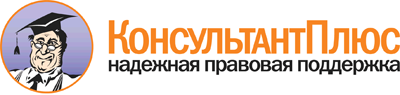  Постановление Правительства РФ от 03.06.2013 N 467
(ред. от 26.06.2015)
"О мерах по осуществлению перехода к нормативно-подушевому финансированию имеющих государственную аккредитацию образовательных программ высшего профессионального образования" Документ предоставлен КонсультантПлюс

www.consultant.ru 

Дата сохранения: 17.08.2016 
 